VSTUPNÍ ČÁSTNázev moduluZkoušky vlastností technických materiálůKód modulu23-m-3/AF19Typ vzděláváníOdborné vzděláváníTyp moduluodborný teoretickýVyužitelnost vzdělávacího moduluKategorie dosaženého vzděláníH (EQF úroveň 3)L0 (EQF úroveň 4)M (EQF úroveň 4)Skupiny oborů23 - Strojírenství a strojírenská výrobaKomplexní úlohaMěření drsnosti povrchu zadaných strojních součástí přímou a nepřímou metodouMěření tvrdosti povrchu zadaných strojních součástí.Obory vzdělání - poznámky23-51-H/01 Strojní mechanik23-56-H/01 Obráběč kovů23-45-L/01 Mechanik seřizovač23-41-M/01 StrojírenstvíDélka modulu (počet hodin)12Poznámka k délce moduluPlatnost modulu od30. 04. 2020Platnost modulu doVstupní předpokladyAbsolvování 1.ročníku uvedených oborů.Základy strojní techniky.JÁDRO MODULUCharakteristika moduluModul seznámí žáky se základní podstatu zkoušení fyzikálních, chemických, mechanických a technologických vlastností materiálů. Žáci získají odborné vědomosti pro volbu druhu zkoušky ke zkoušení technických vlastností materiálů.Očekávané výsledky učeníŽák:rozezná jednotlivé vlastnosti materiálurozezná jednotlivé zkoušky materiáluvolí způsob kontroly součástí a dílůvolí a vyhodnocuje vhodné diagnostické metody a prostředky pro zjištění technického stavu a lokalizaci závad výrobkuObsah vzdělávání (rozpis učiva)Zkoušky vlastností materiálů:fyzikální vlastnosti a jejich zkoušeníchemické vlastnosti a jejich zkoušenímechanické vlastnosti a jejich zkoušenítechnologické vlastnosti a jejich zkoušenízkoušky vlastností kovů bez porušení materiáluzkoušky mechanických vlastností materiálů - statické, dynamické, tahem, ohybem, krutem, tvrdostiUčební činnosti žáků a strategie výukyTeoretická část:odborný výklad a prezentace na téma:význam a struktura norem, metrologie a státního zkušebnictvíčeskou technickou normou a legislativou České republikyfyzikální, chemické a mechanické vlastnosti kovů a jejich zkoušenípraktická ukázka zkoušky mechanických vlastností materiálů a vyhotovení protokolu ze zkouškyukázka vhodné diagnostické metody a prostředků pro zjištění technického stavu a lokalizaci závad výrobkuPraktická část:žák provede vyhledání normy dle zadánížák provede vyhledání potřebných údajů v norměžák rozezná jednotlivé zkoušky materiálu a zvolí vhodný typ zkouškydiskuze žáků k významu zkoušek mechanických vlastností materiálůsamostatná práce žáků při provedení zkoušky vlastností zadaného materiálu a vyhotovení protokolu ze zkouškyZařazení do učebního plánu, ročník2. ročníkVÝSTUPNÍ ČÁSTZpůsob ověřování dosažených výsledkůOvěření teoretických znalostí ústně -otázky na základní podstatu zkoušení fyzikálních, chemických, mechanických a technologických vlastností materiálů včetně kvalifikované řízené diskuzePísemné zkoušení -test odborných otázek na rozeznání jednotlivých zkoušk materiálu a volby způsobu kontroly součástí a dílůZávěrečná modulová písemná práce -samostatná práce žáků při provedení zkoušky vlastností zadaného materiálu a vyhotovení protokolu ze zkouškyKritéria hodnoceníÚstní zkoušení – prověření oborných znalostí z oblasti zkoušení vlastností technických materiálů se zpětnou vazbouPísemné zkoušení – bodové hodnocení (splněno – více než 40 %)Závěrečná modulová písemná práce – max 100 %, min 40 %Hodnocení výsledků:Klasifikace převodem z bodového nebo percentuálního hodnocení:90 - 100 % … 180 -   89 % … 266 -   79 % … 340 -   65 % … 4  0 -   39 % … 5Doporučená literaturaVÁVRA, Pavel. Strojnické tabulky pro SPŠ strojnické. 2. vydání. Praha: SNTL, 1984. 672 s.LEINVEBER, Jan, ŠULC, Jan. Technologická a strojnická měření pro SPŠ strojnické. 2. vydání. Praha: SNTL, 1982. 420 s.MARTINÁK, Milan. Kontrola a měření pro 3. ročník SPŠ strojnických. 1. vydání. Praha: SNTL, 1989. 216 s. ISBN 80-03-00103-X.DILLINGER, Josef a kolektiv: Moderní strojírenství pro školu i praxi, 2007, Europa-Sobotáles, Praha, ISBN 978-80-86706-19-1Hluchý Miroslav, Kolouch Jan: Strojírenská technologie - 1.1 - nauka o materiálu; 2001; ISBN: 8071832626; ScientiaPoznámkyObsahové upřesněníOV RVP - Odborné vzdělávání ve vztahu k RVPMateriál vznikl v rámci projektu Modernizace odborného vzdělávání (MOV), který byl spolufinancován z Evropských strukturálních a investičních fondů a jehož realizaci zajišťoval Národní pedagogický institut České republiky. Autorem materiálu a všech jeho částí, není-li uvedeno jinak, je Daniel Kříž. Creative Commons CC BY SA 4.0 – Uveďte původ – Zachovejte licenci 4.0 Mezinárodní.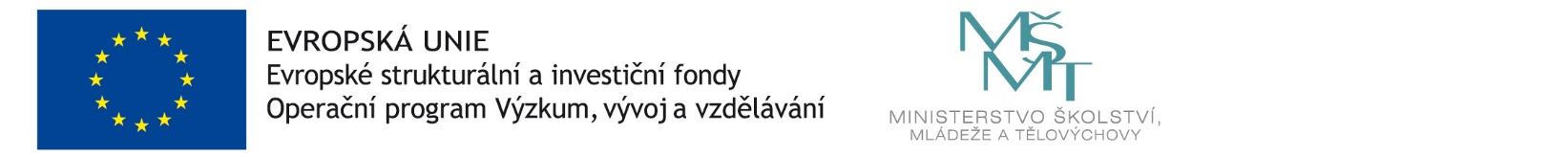 